  Sherwood Swim Team		       Sherwood Swim Club Inc.		         Sherwood Dive TeamP.O. Box 5151Huntsville, AL 35814sherwoodswimclub@yahoo.comHello,We cordially invite you to participate as a Sponsor of the annual “Sherwood 5K Run in the Park & 1 mile Fun Run”.  This is also Sherwood Swim Club’s 50th Birthday!!  The event will raise money to provide scholarships for the Swim Club in the form of family memberships, swim/dive team memberships and capital improvements.  Funds will also be used to assist the Club, in keeping costs low for its membership, day camps that attend and to increase community awareness of our family friendly and healthy atmosphere.  In years past, these funds have been utilized to pay for military families whose spouses were deployed, for membership.Your sponsorship helps to increase community awareness of your company or product and to help defray our cost of organizing the event.  Funds received will be used to rent official timing equipment, purchase race bibs, and t-shirts for registered race participants, the entire family of the race participant is invited to enjoy the entire day with us, awards, complimentary lunch, drinks and snacks for each race participant.  Any additional monies will help go toward our fundraising goal of $5000.Sherwood Swim Club Inc. has a rich legacy in Huntsville. Established in 1965, this pool has been home to generations of families who have come to know and love this summertime hotspot. We offer many family, teen and children’s activities throughout the summer and also offer competitive swim and dive teams.  Sherwood is located in the northwest part of Huntsville, Alabama, just west of Research Park Blvd and Bridge Street.There are various levels of sponsorship for the “Sherwood 5K Run in the Park & 1 mile Fun Run”.  Sponsor levels determine the amount of advertising given.  Pool sign, City Meet ¼ ad, Name of sponsor on t-shirts, registration material, promotion material and website are based on sponsor level.Thank you so much for your consideration of becoming a Run sponsor.  The sponsorship form can be completed and submitted by mail or email to: SherwoodSwimClub@yahoo.com or Sherwood Swim Club P.O. Box 5151, Huntsville, AL  35814.  Jill can be reached at 256-679-2947.  We look forward to working with you.Sincerely,Kimberly JensenJill LancasterSherwood Swim ClubCo-Race DirectorsSherwoodSwimClub@yahoo.comSHERWOODRun in the Park 5K & 1mile Fun RunSponsorship FormDATE:		June 6, 2015LOCATION:	Sherwood Swim Club, Inc.	Mailing Address: P.O. Box 5151518 Forrest Park Court				        Huntsville, Alabama  35814Huntsville, AlabamaOrganization Name: _______________________________________________________________Address: ___________________________________________________________________________City: ________________________________________________ State: _________ Zip: ____________Contact person: _____________________________________________________________________Contact email: ____________________________________ Phone number: _____________________Web site address: ____________________________________________________________________Sponsorship level (please state) :	___________________________________________________________________We plan to send materials/giveaways for the participant bags (please circle): 	Yes	 NoIf yes, what item would you like us to include: ___________________________________________________________________Sponsors can choose to have company name listed or submit a logo. Please write your company name exactly how you would like it to appear on web site, signage, etc.:___________________________________________________________________Artwork and logos should be submitted to SherwoodSwimClub@yahoo.com as follows:Logos for t‐shirts will be printed only in one‐color should be submitted as hi‐res (300 dpi) JPEG or EPS files.Logos for signage should be submitted as hi‐res (300 dpi) JPEG or EPS files.Logos for web site should be submitted as 72 dpi JPEG or PNG files. Participants can download registration for the Event 5k at www.sherwoodswimclub.com.Checks can be made payable to Sherwood Swim Club, c/o Sherwood Run, P.O. Box 5151, Huntsville, AL  35814PLEASE MAIL BY May 15 and let us know via email that you sent it.  We don’t want to miss you!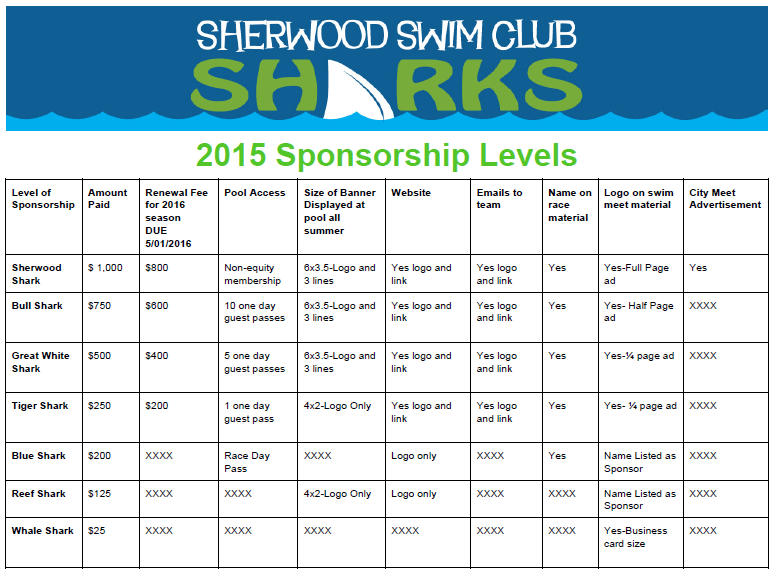 